$200,000.00DROOG – BROCKEL1710 EAST GRAND CROSSING, MOBRIDGEMOBRIDGE REPLAT IN W2S2SE4 20-124-79 LOTS 2, 3, 4 & 5 AND VACATED STREET BETWEEN LOTS 1 & 2RECORDS #6561 & #3614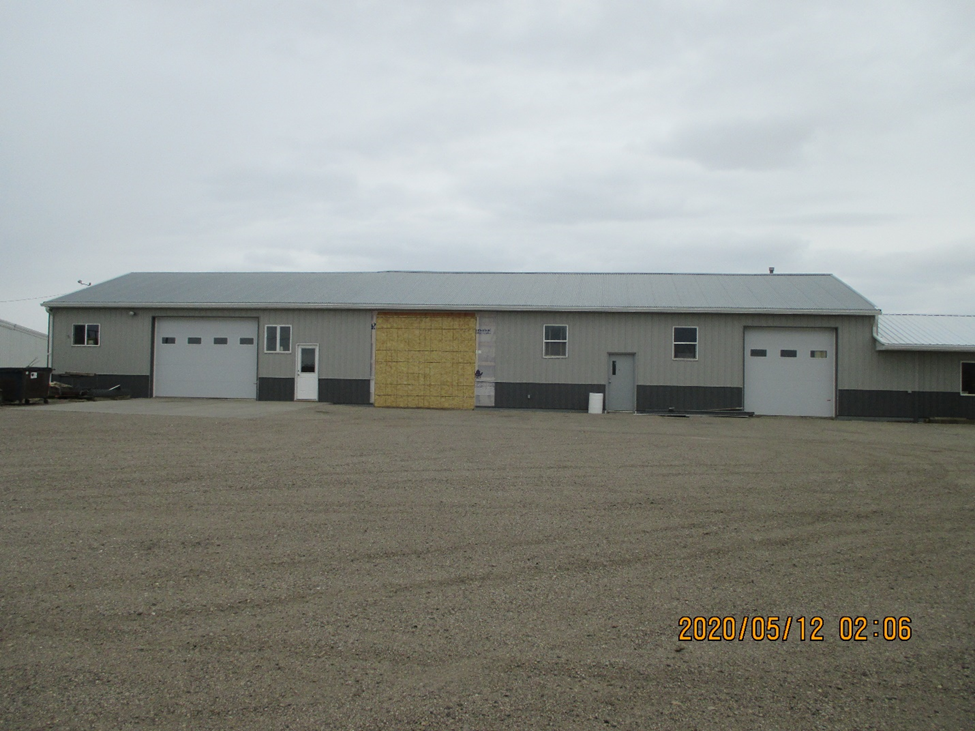 1.45 ACRES                                                         ALSO INCLUDED 1.14 ACRES12% OFFICE                                                        ( S2E2 OF LOT 10 SUBD. OF88% REPAIR GARAGE                                       E2SE4 20-124-79)                            STEEL ON STEEL FRAMEHVAC HEATINGRe-ROOFED IN 2005 & LEANTO $10,0004708 TOTAL SQ FTGARAGE 3600 SQ FTOFFICE 500 SQ FTSOLD ON 3/3/20 FOR $200,000ASSESSED IN 2020 AT $64,025ASSESSED IN 2012 AT $51,150                           RECORDS #6561 & 3614